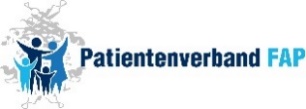 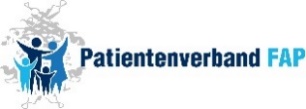 Sehr geehrte Mitglieder und Interessierte,unser Verband vertritt z. Zt. vor allem Menschen mit der Familiären Amyloid Polyneuropathie (FAP), diskutiert aber immer wieder die Öffnung des Vereins für Menschen mit weiteren Formen der Amyloiden Erkrankungen. Bei unseren Aktivitäten, wie den selbstveranstalteten Amyloidose-Tagungen in Münster und der Teilnahme an den Tagungen der ACHSE e. V. sowie an den internationalen Tagungen in Paris, Wien etc. haben wir viel Zuspruch erfahren. Eine große Herausforderung war die Veranstaltung ATTR in Berlin. Mit ca. 300 Teilnehmern aus Europa und Übersee konnten wir einen internationalen und interdisziplinären Austausch unter den Patienten und den Fachleuten ermöglichen. Die Kongresssprache war englisch und um die Ergebnisse der Tagung in einer patientenverständlichen Sprache zu vermitteln, wird der FAP e. V. eine weitere Tagung, den 3. Amyloidose Tag in Berlin, Charité veranstalten.Dazu laden wir Sie herzlich ein, Näheres entnehmen Sie bitte dem beiliegenden Programm. Anlässlich dieser Tagung wird auch das 3. Kooperationstreffen der Patientengruppen stattfinden. Auch hier s. Tagungsprogramm.Aktuelle Informationen zu unserem Verband:Der „Patientenverband Familiäre Amyloid Polyneuropathie (FAP) e. V.“ ist ein eingetragener gemeinnütziger Verein, der seit November 2018 auch Mitglied in der Allianz Chronischer Seltener Erkrankungen, ACHSE e.V., ist. Auf europäischer Ebene ist er Mitglied von Eurordis sowie in der Amyloidosis Alliance - Internationalen Patientenverbund für Amyloide Erkrankungen.Mit der Einrichtung der Geschäftsstelle im Gesundheitshaus Münster ist ein weiterer Schritt nach vorne getan. Wir können eine bessere Vernetzung anbieten und Kooperation mit anderen Gruppen anstreben. Die Einweihung der Räume wird anlässlich der Mitgliederversammlung am 7.3.2020 in Münster stattfinden.Wir hoffen, Sie für unsre Veranstaltung begeistern zu können. Eine vertrauensvolle, gemeinsame Arbeit liegt im Interesse der Patienten und der Behandlungszentren.Das Programm für die Tagung in November wird Ihnen auch noch als Flyer zugesandt und wir möchten Sie bitten, ihn in den Arztpraxen und Kliniken auszulegen.Wir freuen uns, Sie in Berlin begrüßen zu dürfen. Bei Fragen stehen wir Ihnen gerne zur Verfügung.Zur inhaltlichen und organisatorischen: 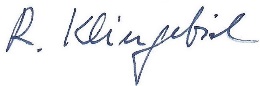 Ruzena Klingebiel, ruzena.klingebiel@gmx.de, Tel.: 04249-256Geschäftsstelle info@patientenverband.de , Tel.: 0251-92451155   Mit freundlichen Grüßen,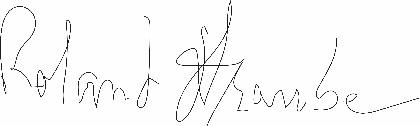 Roland Straube, VorsitzenderInformation zum Tagungsort und den Kosten für die Teilnahme:Übernachtung und Kooperationstreffen im: Hotel Albrechtshof, Albrechtstraße 8, 10117 BerlinTagungsort für den Amyloidose- Tag ist die Charité Berlin Mitte.Kosten für das gesamte Wochenende: 50,00 € beinhalten2 Übernachtungen1x Abendessen am Freitag, 1 x Mittagessen am Sonntag im Albrechtshof. Tagungspauschale/ Tagungsgetränke/ TagungstechnikTagesgäste Kooperationstreffen: 10,-€ für Catering und TagungsgetränkeKosten für nur eine Übernachtung, ob Freitagabend oder am Samstagabend: 50,-€Sollten Sie einen Zuschuss für Ihre Reisekosten benötigen, wenden Sie sich, bitte an die Geschäftsstelle in Münster, ebenso wenden Sie sich bitte vertrauensvoll an die Mitarbeiterinnen in der Geschäftsstelle in Münster, wenn Sie die Kosten nicht tragen können.Ihre verbindliche Anmeldung schicken Sie, bitte bis zum 31.09.2019 an: Geschäftsstelle im Gesundheitshaus, Gasselstiege 13, 48159 MünsterMit der Anmeldebestätigung erhalten Sie die Rechnung. Das Vereinskonto: Sparkasse Münsterland OstBLZ 40050150 /Konto: 576744IBAN: DE 42 4005 0150 0000 5767 44BIC: WELADED1MSTIhr Organisationsteam in der Geschäftsstelle im Gesundheitshaus Münster